Легализация трудовых отношенийОсновными задачами в сфере социально-трудовых отношений являются легализация «теневой» занятости, скрытых форм оплаты труда и повышение уровня заработной платы. Ни для кого не секрет, что многие работники получают «серую» заработную плату, либо недобросовестные работодатели и вовсе не оформляют трудовые отношения с работниками. В первую очередь, от этого страдают сами работники. Работодатель, который выплачивает заработную плату «в конверте», лишает своих работников возможности получить в полном объеме пособие по временной нетрудоспособности, отпускные, оформить банковский кредит и ипотеку, а также получить достойную пенсию в дальнейшем, так как не отчисляются взносы в Социальный  фонд России.В целях координации действий по борьбе с «теневым» сектором в  Новооскольском городском округе в рамках Координационного Совета при главе администрации Новооскольского городского округа по обеспечению роста заработной платы работникам предприятий всех форм собственности создана комиссия по противодействию нелегальным трудовым отношениям, которая осуществляет деятельность по следующим направлениям:- выявление работодателей, использующих неформальные трудовые отношения;- содействие в оформление трудовых отношений, самозанятости;- повышение информированности населения и работодателей о последствиях   нелегальной занятости.Решить эту проблему без участия самих работников, соглашающихся на неформальные трудовые отношения, получающих заработную плату «в конверте», практически, невозможно.По вопросам правильности оформления трудовых отношений и о случаях нарушения трудового законодательства и выплаты заработной платы «в конвертах», Вы можете обратиться в отдел трудовых отношений и мониторинга показателей эффективности деятельности органов местного самоуправления администрации Новооскольского городского округа по телефону: 8(47 233) 4-53-34.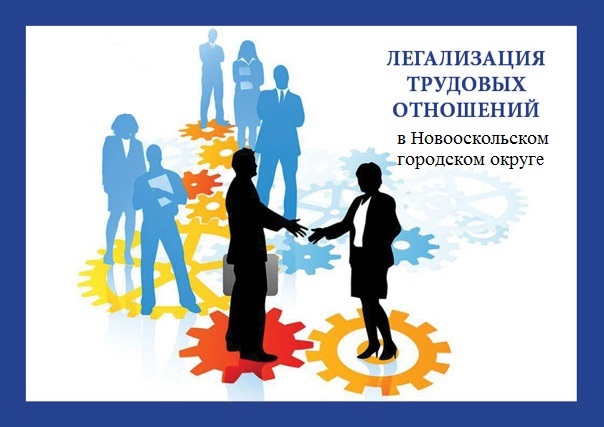 